Monday 23rd November 2020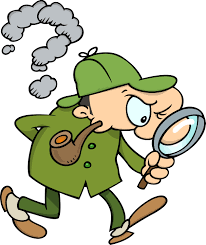 look for	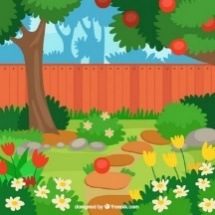 			garden 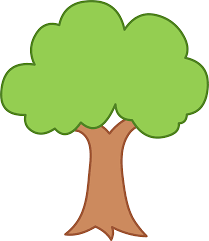 tree	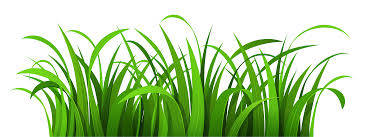 grass			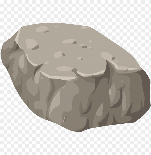 stone  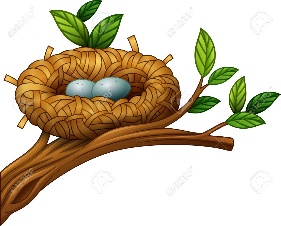 nest	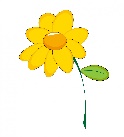 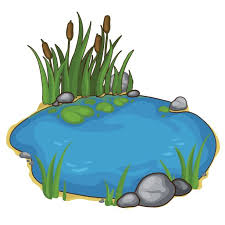 flower pond 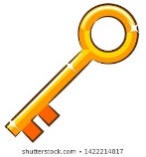 key 